         Le service d’Anatomie Pathologique du Centre Hospitalier de Saint Nazaire crée un                                Poste de Pathologiste temps plein Ce poste peut être adapté au profil du candidat (praticien hospitalier, assistant) La date de prise de fonction peut également être adaptée au candidat.Un temps partiel est envisageable.Le profil recherché est celui d’un médecin titulaire d’un diplôme d’anatomie pathologique français ou de l’union européenne ou diplôme équivalent avec autorisation d’exercer la médecine en France en anatomie pathologique.Le laboratoire compte quatre postes de praticiens avec un exercice polyvalent et est validant pour la formation des internes du CHU de Nantes.L’activité est de 25 000 actes annuels. L’activité de cancérologie est importante (gynécologie, urologie, digestif, thoracique notamment). Le service va évoluer vers la pathologie numérique en 2024 en collaboration avec le CHU de Nantes.L’équipe technique est dynamique et composée de 7 techniciens.Le plateau technique est complet. Les locaux sont récents, bien équipés, aux normes de sécurité.L’hôpital est associé à une clinique mutualiste dans une « Cité Sanitaire » datant de 2012 proposant à la population toutes les prises en charge médicales et chirurgicales avec un plateau technique de qualité, des équipes médicales complètes et un exercice budgétaire équilibré.La région est en expansion démographique et économique.Saint Nazaire est une ville de bord de mer, située à l’embouchure de la Loire, à 5 km de La Baule, à 60 Km de Nantes et à 2h30 de Paris par le TGV.Contact : Dr Laurent Bénard,   l.benard@ch-saintnazaire.fr      02 72 27 85 02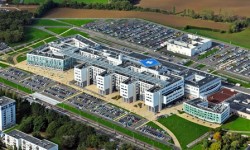 